ИНСТРУКЦИЯ ПО СБОРКЕ И ЭКСПЛУАТАЦИИ СТЕЛЛАЖЕЙ СЕРИИ «СТИЛС Пристенный»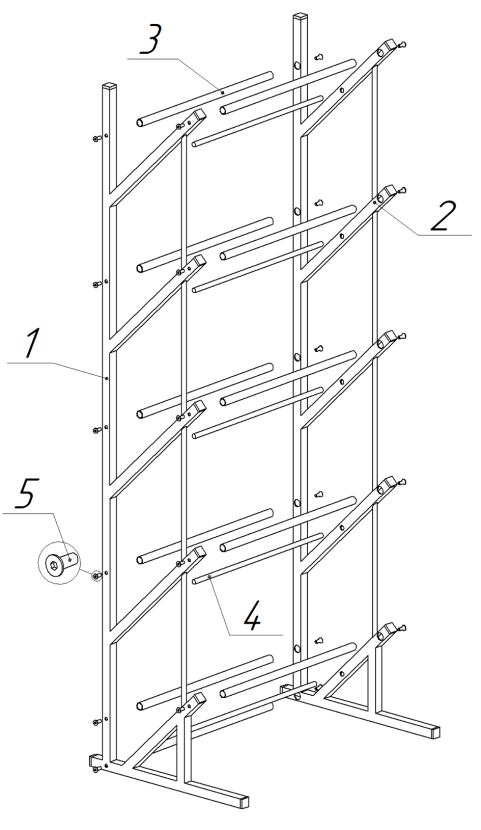 КомплектацияХарактеристикиПорядок сборки 1. Внимательно посмотрите на рисунок. На нем рассмотрено устройство стеллажа «Стилс-1 пристенный», пристенные стеллажи других наименований по конструкции незначительно отличаются от представленного.2. Определите левую (1) и правую (2) стойки в комплекте вашего стеллажа.3. По очереди вставьте трубки-стяжки (3) в ответные отверстия одной из стоек и зафиксируйте их с помощью винтов (5).4. Положите стойку с закрепленными трубками-стяжками на пол и вставьте трубки (4).5. Установите сверху оставшуюся стойку, совмещая отверстия и соответствующие им трубки. Вкрутите винты (5).6. Поставьте стеллаж на ровную поверхность, выровняйте его и закрутите винты до упора.Инструкция по уходу: Протирать влажной салфеткой, смоченной моющим раствором. Вытирать чистой сухой тканью.Гарантийный срок службы: 12 месяцев со дня приобретения.Поставщик оставляет за собой право изменять габаритные размеры изделия до 15мм.         Изделие изготовлено в соответствии с ТУ 31.09.11-001-32672578-2018 Мебель металлическая Код ТН ВЭД ЕАЭС 9403 70 000      0, 9403 20 800 0, 9403 20 800 9, 9403 10 980 9, 4421 99 990 0, 9403 60 100 9, Серийный выпуск и соответствует требованиям Технического регламента таможенного союза ТР ТС 025/2012 «О безопасности мебельной продукции».          Изготовитель: ООО «Райнер» 199106, г. Санкт-Петербург, Кожевенная линия, д. 27, корпус 1, лит. А, помещение 8Н-69, тел: (812) 309-7137№ эл-та стеллажаНаименование элемента стеллажаСтилс 1 пр.Стилс 2 пр.Стилс 3 пр.№ эл-та стеллажаНаименование элемента стеллажаколичество, шт.количество, шт.количество, шт.1левая стойка1112правая стойка1113труба-стяжка Ø161010104труба Ø105555винт М6х15 в кол-ве (+1 шестигранный ключ в комплекте)222222Наименование стеллажаСтилс-1 пристенныйСтилс-2 пристенныйСтилс-3 пристенныйГабаритные размеры, мм1455х402х4001455х602х4001455х802х400Статическая нагрузка на полку, кг202530